Deuxième  Unité :                     les phénomènes géologiques externes  Chapitre 1:                               Compétences vissée : Mobiliser un ensemble de savoirs, de savoir- faire et de savoir-être pour résoudre une famille de situations problèmes relatives aux phénomènes géologiques externes.Situation de départ :La géologie est une discipline qui nécessite de faire des sorties qui permettent l’observation directe des paysages géologiques pendant ses sorties plusieurs outils sont  utilisés exemple : carte topographique, boussole ; marteau ; loupe … Comment on utilise la carte topographique ? et quels sont ses constituants ?Quels sont les autres outils dont on aura besoin pour mieux exploiter le terrain ?Les axes de la leçonLes activités d’apprentissagesLes objectifs pédagogiques Supports pédagogiquesévaluationLes axes de la leçonLes objectifs pédagogiques Supports pédagogiquesévaluationI- Etude de la carte topographique.Définition et constituants de la carte topographique.2- comment localiser un point sur la carte ? 3-L’ échelle de la carte 4- Orientation de la carte avec la5-Représentation du relief sur la carte6-Réalisation d’ un profil topographique II- exploration des paysages géologiques Matériels et techniques d’étude du terrain2-Activités sur le terrainDéfinitionLa carte topographique :(topo = surface, graphe = dessin) est la représentation, à échelle réduite, d’un relief (montagnes, collines, plateaux, vallées …) sur un plan .Elle fournit des informations précises sur les formes du relief, la végétation, les réalisations  humaines …-Activité Les élèves observent la carte topographique de Demnate  puis ils lisent la légende de la carte et donnent la signification des couleurs, des courbes, des chiffres et des signes …- les élèves déterminent les deux types cordonnées présenter sur la carte : - Coordonnées de Lambert - Coordonnées géographiques.Exercice :Représentez les points A ,  B et C sur le graphe suivant :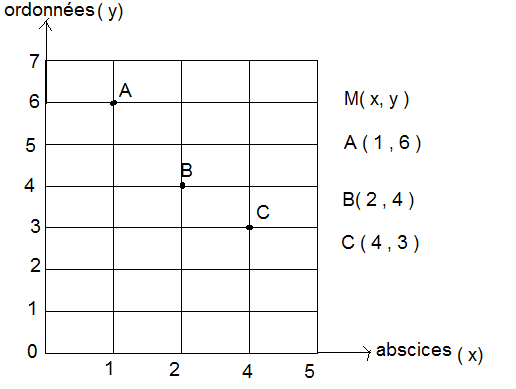 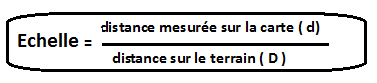 - Échelle numérique     1/500000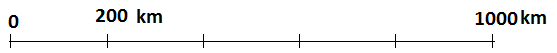 - Échelle graphiqueexercice-On choisit deux points sur la carte puis on calcule la distance réelle entre ses deux points. -Activité      Manipulation Les élèves orientent la carte topographique ManipulationPour orienter une carte à l’aide de la boussole, il suffit de suivre les la démarche suivante.A- Poser la boussole sur la carte de façon à ce que l’axe (N S) de la boussole soit parallèle avec l’axe du nord de la carte (N G). B-tourner la carte sans bouger la boussole de façon à ce que le nord magnétique (NM) de la boussole soit parallèle avec le nord magnétique (NM) de la carte : (à ce moment là, la carte est orientée)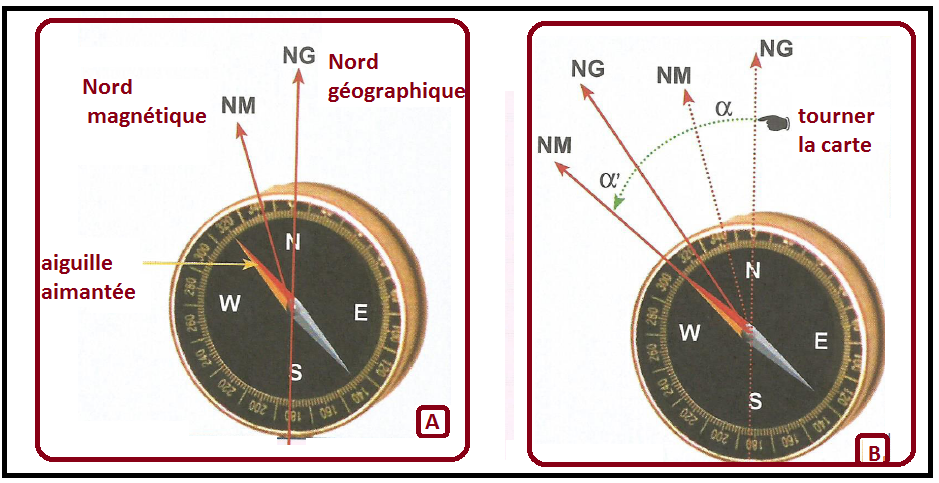 Les points cardinaux .Les quartes points cardinaux sont : le nord, le sud, l’est  et l’ouest  auxquels se rajoutent des points intermédiaires (nord- est, nord -ouest , sud -est , sud – ouest )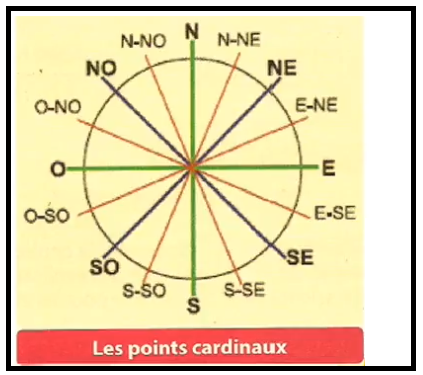 On choisit les points A ,B, C et  D   sur la carte topographique de Demnate les élèves indiquent la position des points : Le point A par rapport au point B.  Et le point  C par rapport au point D.-Activité 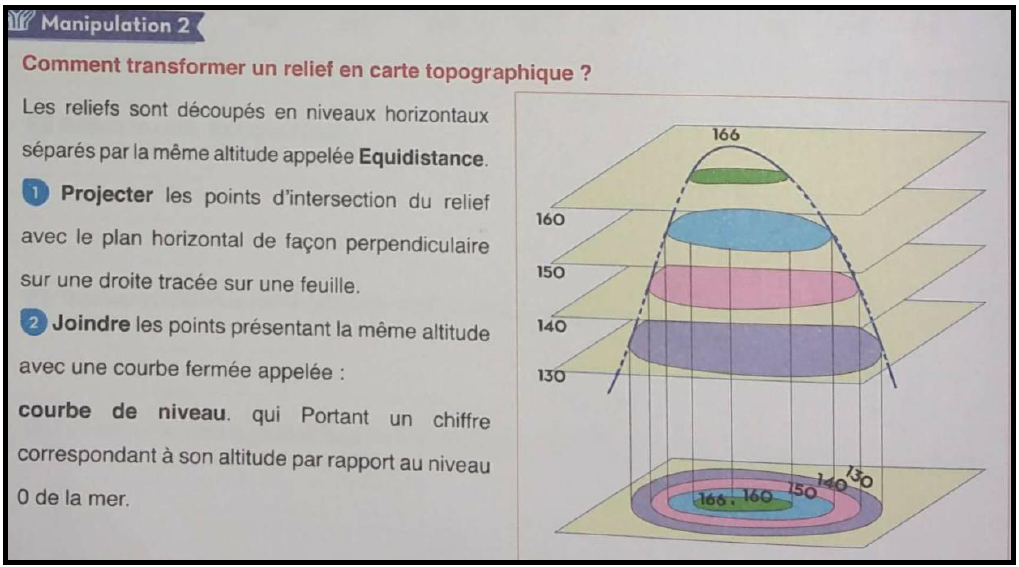 - les élèves concluent que la carte topographique indique le relief par deux moyens conventionnels :+les points cotés : sont des points portant chacun un numéro qui indique l’altitude de ce point par rapport au niveau de mer.+ les courbes de niveau : sont des lignes joignant tous les points de même altitude, Elles sont de trois sortes :Des courbes maitresses en gras et numéroter.Des courbes normales plus fines et sans numéro.Des courbes intercalaires  en pointillées et sans numéro-Activité Un profil topographique : est une courbe correspondante à l’intersection  entre la surface terrestre (entre deux points A et B) et un plan vertical.- Comment transformer la carte topographique en Relief ?Calculer l’équidistance de la carte topographique.Projeter les différents points d’altitude correspondant à l’intersection des courbes de niveaux avec le segment [A B] (étape A).Sur un papier millimétré  choisir une échelle sur deux  repères orthonormés. Projeter les points d’intersections entre les courbes de niveaux  et le segment [A B] sur un plan horizontal.Joindre tous les points par une courbe.Le relief trouvé est appelé : profil topographique du Segment [A B] (étape B)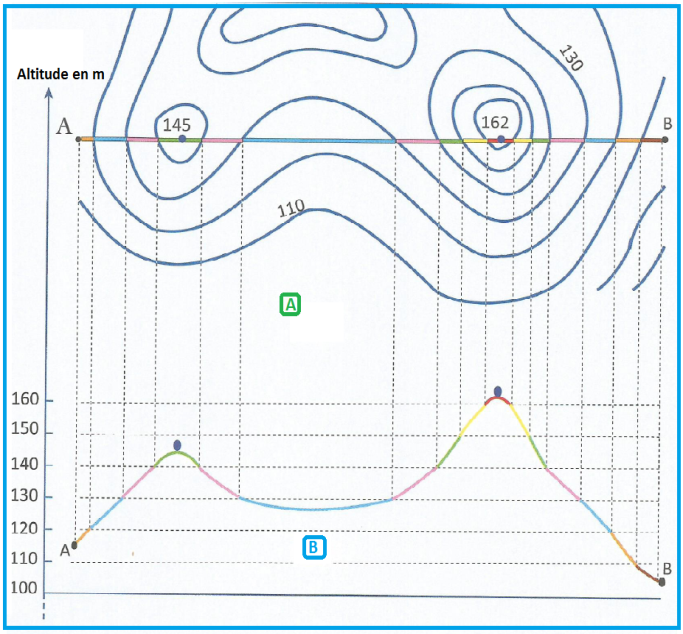 Exercice 1La carte topographique suivante représente une région du Maroc, sur un papier millimétrique, tracer le profil topographique du segment [ A  K ]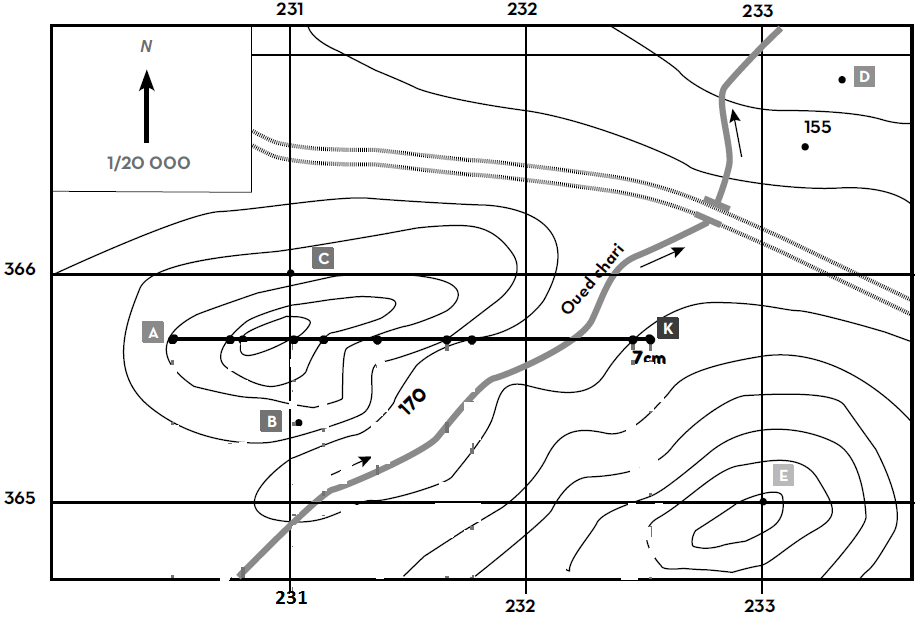 déduire de lacarte les éléments indiquant le relief .calculer l’équidistance de la carte.déduire de la carte l’altitude approchée des points A- B -C-D.indiquer la position des points : le point A par rapport au point C et le point E par rapport au point D.calculer la distance réelle entre le point A et K.déduire de la carte les coordonnées des points  E et A.A partir des courbes de niveaux, indiquer le sens du courant d’eau de la rivière OUED CHARI.  Dessiner le profil topographique du segment [A K] .Définir la carte topographique.-Activité - Les élèves indiquent les matériels nécessaires pour réaliser la sortie et le rôle de chaque matériel.exemple- La carte topographique de la région.- Un marteau géologique pour faire des cassures de la roche et prélever des échantillons.- une boussole permet de s'orienter- un appareil photographique  pour prendre des vues du site et des fossiles.- une pissette d’eau pour tester la présence d’argile.- un flacon d’acide chlorhydrique pour tester la présence de calcaire.- un carnet et un stylo pour prendre des notes.- des sachets en plastique pour y prendre des échantillons de roches et de fossiles.- des étiquettes -un mètre à  ruban…- Activité
Les élèves précisent  les activités les plus importantes qu'ils effectueront pendant la sortie  géologique .exemple- orienter La carte topographique à l’aide de la boussole.- distinguer le sol et le sous- sol.- noter la disposition, la direction et l’épaisseur des couches.-déterminer la nature de chaque roche, effectuer quelque manipulation permettant d’identifier les roches.- Chercher la présence de fossiles et les identifier.- récolter des échantillons de roches.- prendre des photos du site et de ses constituants.- décrire la morphologie des couches, y repérer quelques aspects d’érosion. (ravin, fissures, creux …)- Apprendre à lire une carte topographique.- Apprendre à utiliser  une carte topographique dans une sortie géologique .- Représenter le relief sur un plan.- Réaliser un profil topographique à partir d’une coupe sur carte.Déterminer les outils nécessaires à une sortie géologique.-préciser quelques Activités  à effectuer sur le terrain.- Ordinateur -tableau - documents  ( sigma + univers manuel de l’élève) .- Vidéo- des cartes topographiques- des boussoles- Maquette de relief.Evaluation  diagnostique : Evaluation des acquis et connaissances des élèves  sur ---la carte géographiques .Les  points cardinaux-Les différentes reliefs.-L’échelle…Evaluation formative : A lieu pendant la leçon  et permet à l’élève de repérer ses erreurs, ses lacunes .elle permet a l’enseignant de détecter les difficultés de l’apprenant afin de lui venir en aide en modifiant la situation d’apprentissage.Evaluation Sommative :Exercices dévaluation pages76 et 78 sigma et pages 82 et 83manuel de l’élève univers.